Парикмахерская мойка Сибирь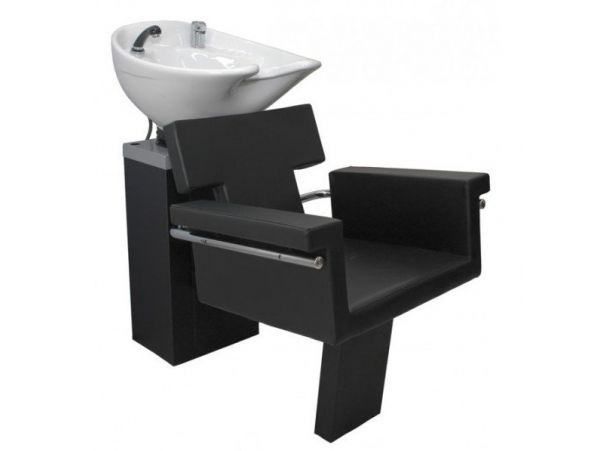 Качественная и удобная парикмахерская мойка Сибирь идеально впишется в интерьер Вашего салона.Каркас мойки – металлический, цвет – черный, имеет прямоугольную форму.Мойка укомплектована качественной раковиной, цвет белый, средняя глубина. Если есть необходимость – можно заказать парикмахерскую мойку с черной, глубокой раковиной (увеличение стоимости).Габариты:- длина: 110 см;- ширина: 57 см;- высота: 95 см.Гарантия 12 месяцев.В нашем магазине Вы сможете выбрать и купить для вашего салона парикмахерские мойки, зеркала, тележки, а также сушуары и климазоны.Наши менеджеры квалифицированно проконсультируют Вас по всем вопросам.